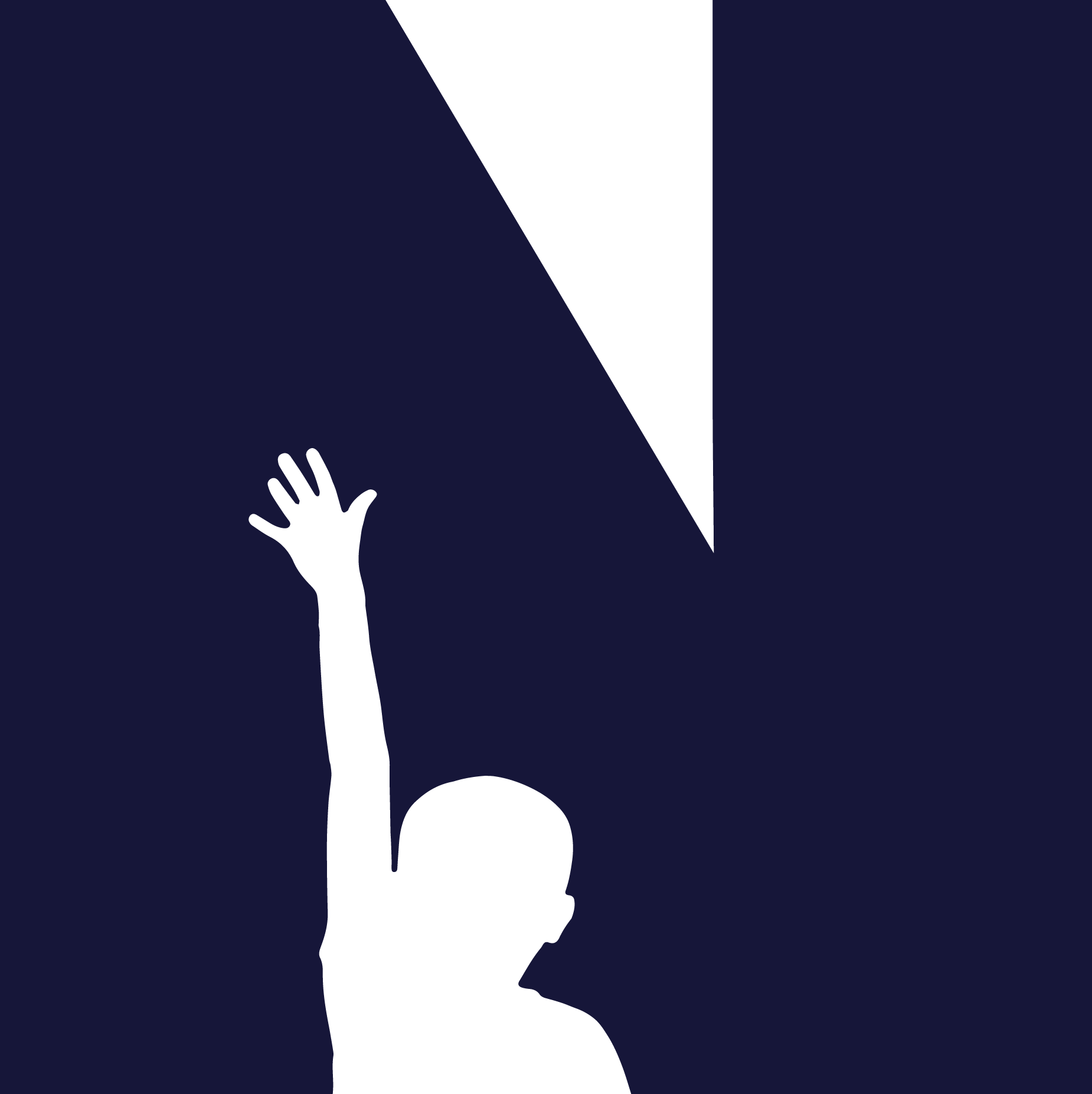 Decision PaperRECOMMENDATION:	I recommend the Nelson County Board of Education approve the FY2019 Working Budget as presented.RECOMMENDED MOTION:  	I move that the Nelson County Board of Education approve the FY2019 Working Budget as presented.  To:Nelson County Board of EducationFrom:Amy Owens, Chief Financial Officercc:Mr. Wes Bradley, SuperintendentDate:September 18, 2018Re:FY2019 Working Budget